Priloga 1 k poročilu: ZAPISNIK SESTANKA S SVETOVALCEM/I 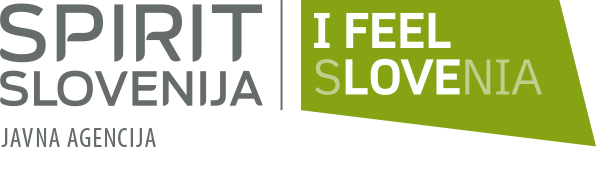 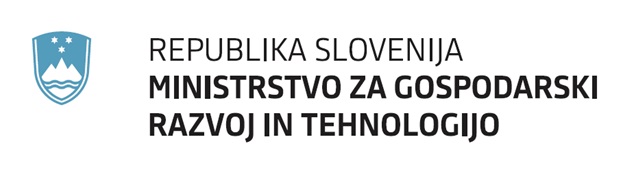 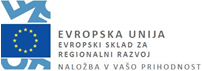 Zapisnik sestanka s svetovalcem/i št.:Lokacija sestanka (se mora ujemati z lokacijo navedeno v vlogi):Popolno ali kratko ime upravičenca:Kratica operacije:Zunanji izvajalec:Svetovalec/i:Imena prisotnih članov projektne skupine:Imena ostalih zaposlenih, ki so prisotni na sestanku:Vsebina sestanka (do 4000 znakov):Kraj in datumŽigIme in priimek osebe, ki je pripravila zapisnik (član projektne skupine)Podpis